Проектученика 8 «В» 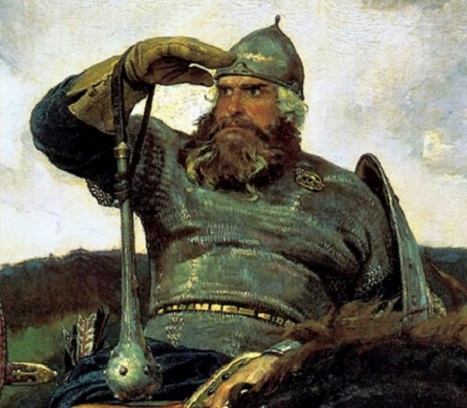 Васильева Георгия    Былинные    БогатыриИгра для 5-6-го класса:Кто такие богатыри?Откуда они взялись и где они теперь?Кто о них рассказал и где их можно увидеть?Обо всем этом вы узнаете в декабре.                                                                                                          Консультант Долотова Е.Ю.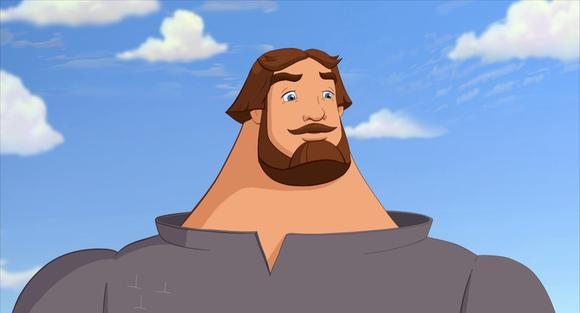 